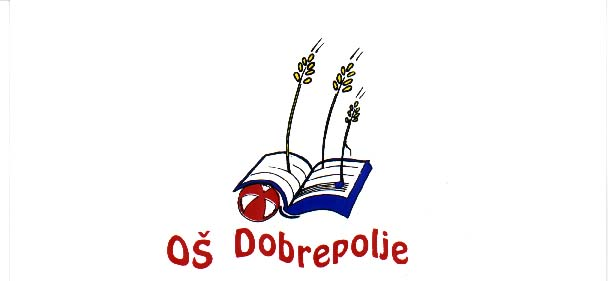 OSNOVNA ŠOLADOBREPOLJEVIDEM 80,1312   VIDEM DOBREPOLJETel: (01) 7807-210, E - mail. O-dobrepolje.lj@guest.arnes.siIZJAVA ZA PREJEMANJE RAČUNOV PO ELEKTRONSKI POŠTISpodaj podpisani/na__________________________________________________________,(ime in priimek plačnika)stanujoč/a__________________________________________________________________,(naslov plačnika-ulica, poštna številka in kraj)davčna številka: ________________________________________________,izjavljam, da želim prejemati račune  za otroka/e:____________________________________________________________________,(ime in priimek otroka)____________________________________________________________________,(ime in priimek otroka)____________________________________________________________________,(ime in priimek otroka)____________________________________________________________________,(ime in priimek otroka)po elektronski pošti na elektronski naslov:_______________________________________________________________________(vaš elektronski naslov)Obvezujem se, da bom spremembo elektronskega naslova in ostale informacije, pomembne za izdajo računa, sporočil/a pisarni za obračun.V____________, dne___________			Podpis plačnika____________________(OŠ Dobrepolje na podlagi posredovanih podatkov uredi povezavo preko UJP. Plačnik na elektronski naslov prejme sporočilo, ki ga mora potrditi, da se vzpostavi pot za prejemanje računov po elektronski pošti.)Izpolni šolaVloga je odobrena dne:_____________________ Podpis:_____________________________